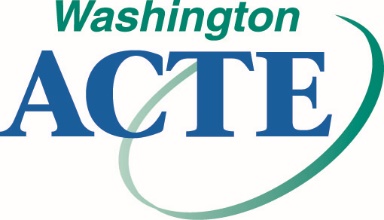 STATE OF THE SECTION REPORTPlease complete this form by September 11, 2019,and submit electronically to Tess Alviso at: taa@wa-acte.orgSubmissions will be presented at the September 28, 2019, Executive Board Meeting.Please share with others the successes you have had in your section!Leadership for 2019-2020Please provide a brief narrative describing current activities and strategies in the following categories:Member Recruitment and RetentionAdvocacyIssues(Including legislative, leadership, partnerships, business and industry, and postsecondary)MarketingNew and Innovative IdeasSection:Date:WA-ACTE Board Representative:President:Past President:President Elect:Secretary:Treasurer: